Ce document est à compléter par la famille et le prestataire de service et à adresser à la :
Caisse d’Allocations Familiales - 109 boulevard Louis Blanc – 85932 La Roche sur Yon Cedex 9N° Allocataire :   *00000001022100000000**00000001022100000000*4 – Répartition des Heures de GardeTableau à compléter par le prestataire (heures en centième) (1) Heures déclarées à PAJEMPLOIPour l’étude du droit concernant la garde des enfants de 0 à 6 ans, vous devez également nous adresser l’attestation mensuelle « Paje-Complément mode de garde à domicile », soit à l’adresse partenaires.documents.caf85@caf.fr, soit via www.demarches-simplifiees.fr. Mandaté par la famille pour effectuer les déclarations mensuelles.A ______________________________ le _________________________A savoir :  Les aides financières CAF sont accordées dans la limite des crédits disponibles.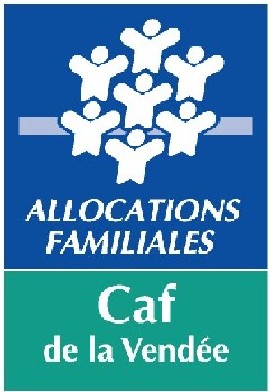 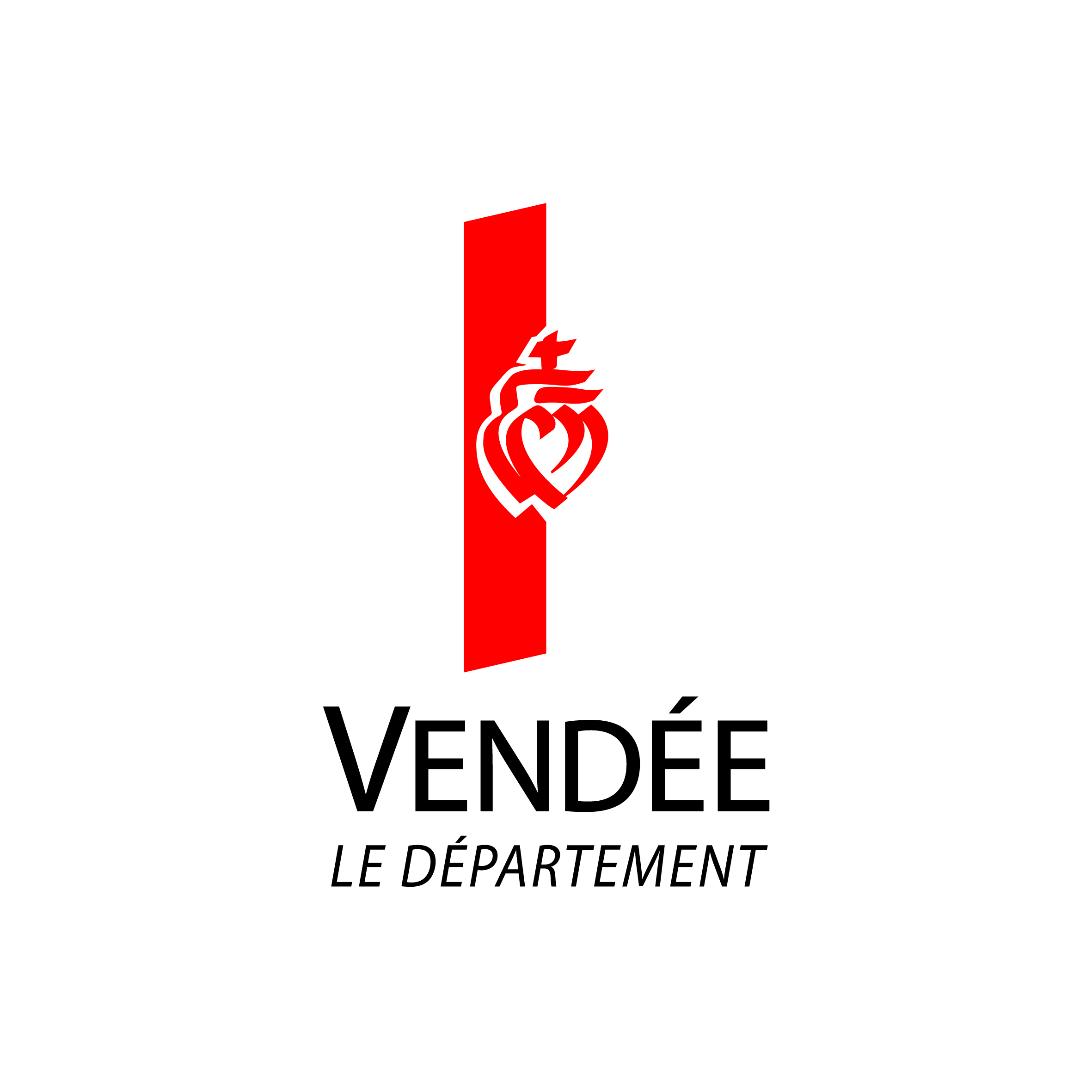 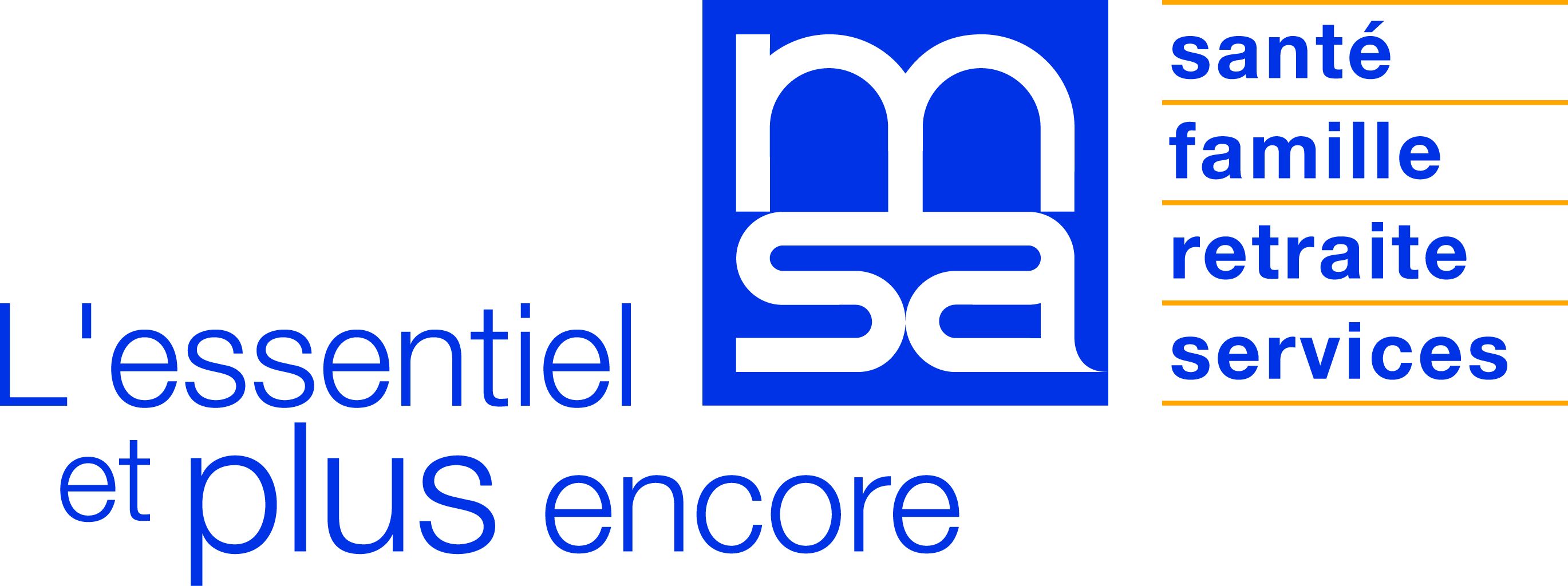 Aide à la garde d’enfant en Horaires AtypiquesMois de 10-104 /maj 04-2023Aide à la garde d’enfant en Horaires AtypiquesMois de 10-104 /maj 04-2023Aide à la garde d’enfant en Horaires AtypiquesMois de 10-104 /maj 04-20231 – Identité de la famille  Nom :		Prénom : 	 	Adresse : 	Situation familiale : 		depuis le : 	Téléphone : 		Mail : 	2 – Identité des enfants gardes 	Nom	Prénom	Date de naissance	……….……………………….	……………………………………..	………………..…………………	……….……………………….	……………………………………..	………………..…………………	……….……………………….	……………………………………..	………………..…………………	……….……………………….	……………………………………..	………………..…………………3 – Identité du prestataireNom : 		 Adresse :		 N° SIRET :		 	 agréé pour la garde 0/3 ans			 habilité pour la garde 3/6 ansPersonne chargée du suivi du dossier :	Nom – Prénom : 			N° téléphone :			E-mail : 		StructureStructureStructureStructureStructureNbre total d’heures Assistante Maternelle (1)Nbre total d’heuresMicro-crècheRépartition des heuresHoraires atypiquesHoraires
 normauxTotal heures structureDépense structureNbre total d’heures Assistante Maternelle (1)Nbre total d’heuresMicro-crèche- avant 7 h 30- de 7 h 30 à 19 h 00- après 19 h 00- samedi, dimanche 
  et jour fériéTotal nombre d’heures5 – Motif justifiant la garde en Horaire Atypique (cocher la case correspondante)  Activité nécessitant des horaires atypiques (avant 7 h 30, après 19 h, samedi et dimanche et jour férié)  Autre motif (précisez….) : 